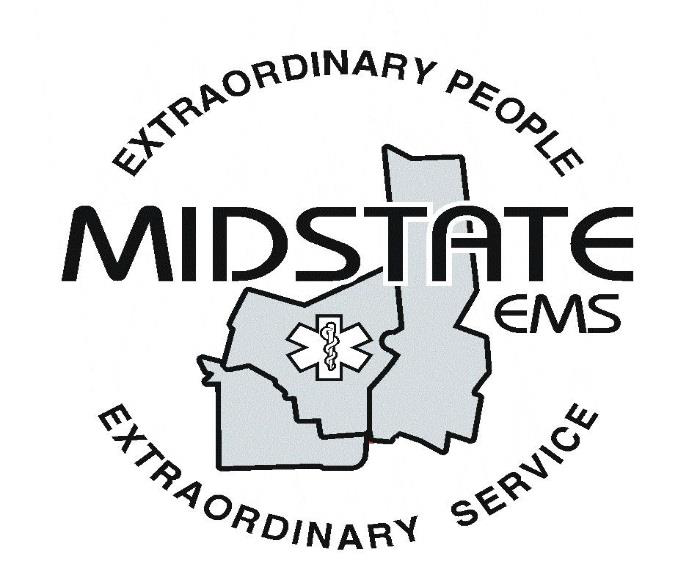 NEWSLETTERAs COVID cases decline, many COVID rules remain in place, especially pertaining to the hospitals.  Please remember the following:All prehospital providers and adult patients must be masked upon entry to the hospital (no matter what your vaccination status is.)All nebulized meds must be discontinued prior to entry to the EDIf you have any questions or concerns about either of these issues, speak to med control prior to arrival on the topic, not after you enter the ED.The June Semester for ALS CMEs comes to an end on 6/31/2021. Please remember that there are no extensions or reductions to this year’s CMEs. Total Yearly Hours:AEMT: 10 		(5 due by 6/31/21)Critical Care: 20	(10 due by 6/31/2021).          50% can be BLSParamedic: 24	(12 due by 6/31/2021)If you are an agency who is still using paper PCR’s and wants to utilize, or continue to utilize, the CME Recertification Program after 1/1/2022, you only have until the end of the year to start documenting electronically.  ALL BLSFRs, ALSFRs and transporting ambulances must document using an ePCR platform prior to 1/1/2022 to use the CME Recertification Program. The DOH currently has a FREE ePCR platform available form interested agencies. Please contact the Midstate office for more information.Lastly, all agencies who engage in EMS first response should review NYS DOH EMS Policy 09-07 and follow the best practices listed within.  